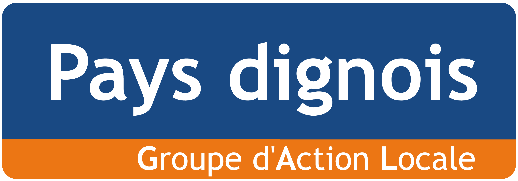 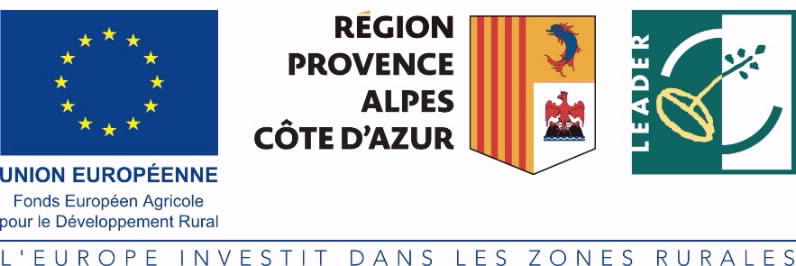 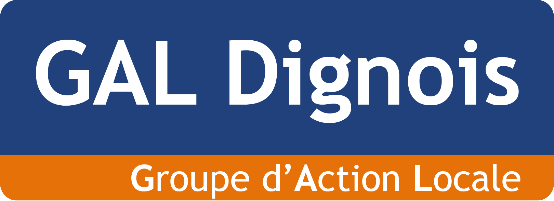 FORMULAIRE DE DEMANDE DE SUBVENTION soutien préparatoire ou mise en œuvre d’activités de coopération du gal « Pays Dignois »type d’opération 19.3 du programme de développement rural Provence-Alpes-Côte d’azur 2014-2020PRIORITE 6BVeuillez transmettre l’original du formulaire et ses annexes au Groupe d’Action Locale Pays Dignois et conservez un exemplaire.Avant de remplir cette demande, veuillez lire attentivement la notice d’information jointe.Cette demande d’aide une fois complétée constitue, avec l’ensemble des justificatifs joints par vos soins, le dossier de demande d’aide pour le FEADER. Ce formulaire et ses annexes doivent être signés par qui de droit. Cadre réservé au GUSI :							 N° de dossier OSIRIS :  RPAC1903__GA___________			Date de réception : ……./……./…….Type de coopération : Soutien préparatoire		 Interterritoriale		TransnationaleDomaine prioritaire principal : 6B			Domaine prioritaire secondaire :  6B Fiche action concernée par l’opération : ………Si GAL chef de file/référent, indiquer le numéro de dossier national (NUMGAL chef de file / référent + NUM OSIRIS) : ……………Le cas échéant, N°OSIRIS de l’opération de soutien préparatoire dont est issue l’opération objet de la présente demande : RPAC1903__GA___________Nom de la structure porteuse du GAL : Provence Alpes AgglomérationN° SIRET du GAL :	……………………………				Code du GAL : ……………Nom, prénom du représentant légal de la structure porteuse du GAL :	Mme Patricia GRANET-BRUNELLOFonction du représentant légal (maire, président…) : Présidente de la Communauté d’Agglomération Provence Alpes AgglomérationVersion du formulaire :  1903_Formulaire_aide_Dignois_v3 – Avril 2020NUMERO DE DOSSIER NATIONAL|__|__|__|__|__|__|__|__|__|__|__|__|__|__|__|__|__|__|__|__|__|__|__|__|INTITULÉ DU PROJET (A remplir par le demandeur)IDENTIFICATION DU DEMANDEUR (A remplir par le demandeur)COORDONNEES DU DEMANDEUR (Siège social) Le GUSI devra être tenu informé de toute modification concernant les coordonnées du demandeur.IDENTIFICATION DU RESPONSABLE DU PROJETCOORDONNEES DU COMPTE BANCAIRE SUR LEQUEL L’AIDE DEVRA ETRE VERSEETYPE DE PROJET  Immatériel  Matériel LOCALISATION DU PROJET(Indiquer la commune de référence pour les actions immatérielles)CARACTÉRISTIQUES DU PROJETPARTENAIRES*Indiquer ici le territoire LEADER où se déroule l’action (Territoire : GAL LEADER + nom du GAL) DESCRIPTION DE LA DEMARCHE EVALUATIVE DU PROJET (NON DEMANDEE POUR LE SOUTIEN PREPARATOIRE)Présentation de la démarche : (Le porteur de projet devra, dans le cadre du formulaire de demande de paiement, faire remonter des indicateurs d’évaluation. Exemple de démarche : comité de pilotage évaluatif mi-parcours et final…) : ________________________________________________________________________________________________________________________________________________________________________________________________________________________________________________________________________________________________________________________________________________________________________________________________________________________________________________________________________________________________________________________________________________________________________________________________________________________________________________________________________________________________________________________________________________________________________________________________________________________________________________________________________________________________________________________________________________________________________________________________________________________CALENDRIER PRÉVISIONNEL DES DÉPENSES Il s’agira ici, par exemple, de la date de début ou de fin d’une prestation.)ECHEANCIER DE L’OPERATION*Année de démarrage du projet. Pour les projets qui s’étendent sur plusieurs années : il s’agit de présenter la ventilation prévisionnelle des dépenses dans le temps par année civile.DÉPENSES PRÉVISIONNELLESNB : Les dépenses matérielles et les coûts indirects de 15% ne sont pas éligibles au soutien préparatoireLes dépenses prévisionnelles du projet sont détaillées dans les annexes 1, 2, 3 et 4 du présent formulaire. En cas de signature d’une convention partenariale, le chef de file additionne dans le tableau ci-dessous les dépenses prévisionnelles de tous les partenaires signataires de la convention.  RECETTES PRÉVISIONNELLES GÉNÉRÉES PAR LE PROJET PLAN DE FINANCEMENT PREVISIONNEL DU PROJETENGAGEMENTS DU DEMANDEUR (cocher les cases) Je demande à bénéficier des aides au titre de la sous-mesure n° 19.3 « Soutien préparatoire et mise en œuvre d’activités de coopération des GAL » du Plan de Développement Rural Provence-Alpes-Côte d’Azur 2014-2020,J’atteste sur l’honneur : Ne pas avoir sollicité pour le même projet / les mêmes investissements, une aide autre que celle(s) indiquée(s) sur le présent formulaire de demande d’aide, Avoir lu la notice qui accompagne ce formulaire, et notamment les points de contrôle qui y figurent, L’exactitude des renseignements fournis dans le présent formulaire, ses annexes et les pièces jointes, Le cas échéant (entreprises agricoles), être à jour de mes cotisations sociales,  (Cochez la proposition exacte parmi, les trois cas ci-dessous) Ne pas récupérer la TVA (si les dépenses prévisionnelles sont présentées en montant réel supporté) Récupérer en totalité la TVA Récupérer partiellement la TVA (si les dépenses prévisionnelles sont présentées en montant réel supporté) Que je n’ai pas commencé l’exécution de ce projet avant la date de dépôt de la présente demande d’aide.  Je m’engage, sous réserve de l’attribution de l’aide, à :Fournir toute pièce complémentaire jugée utile par les services compétents pour instruire la demande et suivre la réalisation de l’opération ;Informer le GUSI de toute modification de ma situation, de la raison sociale de ma structure, des engagements ou du projet ;Signaler au GUSI toute erreur que je constaterais dans le traitement de ma demande ;Permettre / faciliter l’accès à ma structure aux autorités compétentes chargées des contrôles pour l’ensemble des paiements que je sollicite pendant 10 années à compter du paiement final de l’aide ;Ne pas solliciter à l’avenir, pour ce projet, d’autres crédits (nationaux ou européens), en plus de ceux mentionnés dans le tableau « Financement du projet » ; Respecter la règlementation relative au droit de la commande publique, c’est-à-dire les règles de passation des marchés publics en application de la directive n°2014/24/UE du 26 février 2014, l’ordonnance n°2015-899 du 23 juillet 2015 relative aux marchés publics et son décret d’application n°20116-360 du 25 mars 2016 de même objet ; Respecter toute obligation réglementaire européenne, nationale et régionale ;A maintenir en bon état fonctionnel et pour un usage identique les investissements matériels ayant bénéficié des aides pendant une durée minimum de 5 ans à compter de la date de la décision de l’octroi de l’aide,A rester propriétaire des investissements matériels acquis dans le cadre de ce projet pendant une durée minimale de 5 ans, à compter de la date de la décision de l’octroi de l’aide,A ce que l’équipement dont l’acquisition est prévu dans le cadre de ce projet respecte les normes en vigueur,Communiquer le montant réel des recettes perçues au GUSI ;Tenir un enregistrement du temps de travail pour chacun des intervenants (fiche-temps) (les justificatifs seront à joindre au dossier de demande de paiement de la subvention FEADER) ; Détenir, conserver, fournir tout document permettant de vérifier la réalisation effective de l’opération, demandé par l’autorité compétente pendant 10 années ou pendant la durée indiquée par la réglementation applicable au dossier (régime d’aide d’Etat) à compter de la date du paiement final de l’aide (enregistrement du temps de travail pour les intervenants sur l'opération, comptabilité…) ;Respecter la publicité relative au soutien octroyé par le Feader à l’opération, conformément à l’annexe III du règlement d’exécution (EU) n°808/2014 de la Commission du 17 juillet 2014 révisé, ainsi :Les affiches, panneaux, plaques et sites web comportent :le nom et la description du projet ainsi que le montant du financement de l’Union européenne, l’emblème de l’Union européenne faisant état du soutien du FEADER assorti de la mention suivante : « Fonds européen agricole pour le développement rural: l’Europe investit dans les zones rurales»,le logo LEADER. le logo de l’Union européenne occupe au moins 25 % de l’affiche, du panneau, de la plaque ou du site web. Chaque action d’information et de publicité affiche l’emblème de l’Union conformément aux normes graphiques présentées à l’adresse : europe.regionpaca.fr Toutes les actions d’information et de communication menées par le bénéficiaire témoignent du soutien octroyé par le FEADER à l’opération par l’apposition de l’emblème de l’Union européenne, du logo LEADER et d’une mention faisant référence au soutien FEADER.Pendant la mise en œuvre d’une opération et jusqu’au paiement du solde, le bénéficiaire informe obligatoirement le public du soutien octroyé par le FEADER : en donnant sur son éventuel site web à usage professionnel, dès lors qu’un tel site existe, et quand un lien peut- être établi entre ledit site et le soutien apporté à l’opération, une description succincte de l’opération, proportionnée au niveau de l’aide, y compris de sa finalité et de ses résultats, et mettant en lumière le soutien financier apporté par l’Union Européenne ; en apposant : pour toutes les opérations dont le soutien public total est supérieur à 50 000 €, une affiche ou une plaque de dimension minimale A3 (29.7 cm x 42cm) présentant des informations sur le projet ; faisant apparaitre le logo LEADER, et mettant en évidence le soutien financier obtenu de l’Union européenne en un lieu aisément visible par le public, tel que l’entrée d’un bâtiment ;pour les opérations de financement d’infrastructures ou de constructions dont le soutien public total est supérieur à 500 000 € un panneau temporaire de dimension minimale A1 (59.4 cm x 84.1 cm) en un lieu aisément visible par le public, tel que l’entrée d’un bâtiment.Au plus tard trois mois après l’achèvement d’une opération, le bénéficiaire appose une plaque ou un panneau permanent de dimension minimale A3 (29.7 cm x 42 cm) pendant une durée minimale de 5 ans, en un lieu aisément visible par le public, pour chaque opération satisfaisant aux critères cumulatifs suivants : l’aide publique totale octroyée à l’opération dépasse 500 000 €, et ;l’opération porte sur l’achat d’un objet matériel ou sur le financement de travaux d’infrastructure ou de construction.Cette plaque ou ce panneau indique le nom et l’objectif principal de l’opération et met en évidence le soutien financier de l’Union européenne ainsi que le logo LEADER.Je suis informé(e) qu’en cas d’irrégularité ou de non-respect de mes engagements, le remboursement des sommes indûment perçues sera exigé, majoré d’intérêts de retard et éventuellement de pénalités financières, sans préjudice des autres poursuites et sanctions prévues dans les textes en vigueur.Je suis informé(e) que, conformément au règlement communautaire n°1306/2013 du 17 décembre 2013 et aux textes pris en son application modifié, l'État est susceptible de publier, une fois par an, sous forme électronique, la liste des bénéficiaires recevant une aide FEADER. Dans ce cas, ma raison sociale, mon adresse et le montant de mes aides perçues resteraient en ligne sur le site internet du ministère en charge de l'agriculture pendant 2 ans. Ces informations pourront être traitées par les organes de l'Union européenne et de l'État compétents en matière d'audit et d'enquête aux fins de la sauvegarde des intérêts financiers de l'Union. Toute donnée à caractère personnel sera traitée par l’Autorité de gestion conformément au règlement (CE) n° 2016/679 du 27 avril 2016.Conformément à la loi « informatique et libertés » n°78-17 du 6 janvier 1978 modifiée, je bénéficie  d’un droit d’accès, de rectification, d’opposition, de limitation du traitement, d’effacement et de portabilité de ces données qui peut être exercé en s’adressant au délégué à la protection des données de la Région Provence-Alpes-Côte d’Azur, par courrier postal à l’adresse : 27 Place Jules Guesde 13481 Marseille Cedex 20, ou par courriel à l’adresse : dpd@maregionsud.fr.Afin de faciliter mes démarches auprès de l’administration : J’autorise Je n’autorise pas l’administration à transmettre l’ensemble des données nécessaires à l’instruction de ce dossier à toute structure publique chargée de l’instruction d’autres dossiers de demande d’aide ou de subvention me concernant. LISTE DES PIECES A FOURNIR A L’APPUI DE VOTRE DEMANDEPour tous les demandeursPièces spécifiquesPièces spécifiques au GAL Dignois, à fournir par tous les demandeurs	ANNEXES* Rappel : les dépenses matérielles et les coûts indirects de 15% ne sont pas éligibles au soutien préparatoireANNEXE 1.a : DÉPENSES PRÉVISIONNELLES SUR DEVISSeuls les devis concernant 100% de l’opération sont pris en compte. Pas de proratisation possible.* Identifiant – n° de devis par exemple** Seuls les demandeurs qui ne récupèrent pas la TVA peuvent présenter des dépenses HT + TVA.Si les devis sont joints, cochez la case correspondanteNuméroter les devis correspondants en fonction du n° de ligne concerné (exemple : 1.1, 1.2, 1.3) et présenter le montant du devis choisi. Si le devis choisi n’est pas le moins onéreux, justifier votre choix.En cas d'achat de plusieurs exemplaires d'un même équipement, en préciser le nombre.2 devis pour chaque poste de dépenses supérieur à 1 000€*** Le montant total doit être reporté dans le tableau de la rubrique des dépenses prévisionnelles en page 6.ANNEXE 1.b : DÉPENSES PRÉVISIONNELLES SUR DEVIS PRORATISÉESCette annexe est à utiliser pour présenter les prévisions de dépenses justifiées par un devis ou un document équivalent de valeur probante mais dont seulement un pourcentage est présentable. Le prorata des dépenses présentables peut être un taux fixé dans la réglementation de l’aide ou déterminé à partir de données de l’opération et de données de la structure du demandeur. Dans ce deuxième cas, le formulaire de demande d’aide doit permettre de recueillir les informations nécessaires.Exemple ligne 1Une collectivité réalise une étude portant sur 2 territoires dont un seul est éligible à LEADER. Sachant que 12 communes sur 15 sont localisées sur le territoire éligible (et peuvent donc prétendre à un financement LEAER), le taux de proratisation est calculé de la façon suivante :12/15 *100 = 80%. Soit un taux de proratisation de 80% du montant total du devis de 100 €* Identifiant – n° de devis par exemple** Seuls les demandeurs qui ne récupèrent pas la TVA peuvent présenter des dépenses HT + TVA.*** Le montant total doit être reporté dans le tableau de la rubrique des dépenses prévisionnelles en page 6.Unité associée au taux de proratisationMontant HT présenté proratisé = Montant HT x taux de proratisation / 100Le montant de la TVA présenté proratisé = Montant TVA x taux de proratisation / 100ANNEXE 2 : DEPENSES PREVISIONNELLES DE REMUNERATION SUR FRAIS REELS LIÉES À L’OPÉRATIONLes dépenses de rémunération à prendre en compte sont les salaires et les charges salariales supportées par le demandeur. A contrario les dépenses de rémunération d’un prestataire ou d’un sous-traitant ne sont donc pas concernées. Une prestation ou de la sous-traitance étant facturée, ce type de dépense à plus vocation à être présent dans l’annexe 1 : le bloc devis.(1)Si le nom n’est pas connu, indiquer le niveau de qualification (par exemple ingénieur ou technicien) ; le nom sera alors communiqué au service gestionnaire dès que possible.(2)Exemple : coût salarial : 25 000 € / temps de travail 800 heures car l’intervention dure un an et que l’employé travaille à mi-temps. Temps de travail sur l’opération est de 200 heures car l’employé sera affecté à 25 % sur ce projet – montant présenté : 6 250 € {25 000 € x 200h/800h}Ex : Montant présenté = Montant total des frais salariaux présenté X 0.15, soit dans l’exemple ici : 6.500 € X 0,15 = 975 €ANNEXE 3 : DEPENSES DE FRAIS REELS LIÉES À L’OPÉRATIONCe bloc est à utiliser pour présenter des dépenses engagées par un employé et remboursées par l’employeur. Il s’agit généralement des frais professionnels (frais de transport, d’hébergement, de restauration). Les dépenses à prendre en compte correspondent à celles qui seront remboursées au coût réel de la dépense et non pas sur la base d’un montant forfaitaire. * Identifiant – Par exemple : attestation de structure**Montant de la TVA sur factures jointes à la note de frais ou directement sur la noteLe montant total doit être reporté dans le tableau de la rubrique des dépenses prévisionnelles en page 6.ANNEXE 4 : DEPENSES FORFAITAIRES LIÉES À L’OPÉRATIONCette annexe est à utiliser pour présenter les prévisions de dépenses d’une opération en utilisant des forfaits ou des coûts forfaitaires.Exemple : description de la dépense : frais d’hébergement / montant forfaitaire : 80 € / Quantité : 15 / donc 80x15 = 1200 € montant présenté : 1200 €** Le montant total doit être reporté dans le tableau de la rubrique des dépenses prévisionnelles en page 6.ANNEXE 5 :  LISTE DES AIDES PUBLIQUES OBTENUES AU COURS DES 3 DERNIERES ANNEESJe soussigné(e),       (NOM, PRENOM) certifie exactes et complètes les informations fournies dans la présente attestation.Fait à                                        	     	le      Fonction et signature(s) du demandeur avec le cachet de la structure :ANNEXE 6 : CONFIRMATION DU RESPECT DES REGLES DE LA COMMANDE PUBLIQUECette annexe doit être remplie lorsque la demande d’aide FEADER est présentée par :l’Etat et ses établissements publics, autres que ceux ayant un caractère industriel et commercial ;les collectivités territoriales et les établissements publics locaux ;un organisme de droit privé mandataire d’un organisme soumis au code des marchés publics ;les maitres d’ouvrage publics et privés dont la majorité des ressources proviennent des fonds publics ;un organisme de droit privé qualifié d’organisme de droit public ou ayant décidé d’appliquer la réglementation des marchés publics ;un organisme de droit privé soumis à l’ ordonnance n° 2015-899 du 23 juillet 2015 relative aux marchés publics relative aux marchés passés par certains personnes publiques ou privées non soumises au code des marchés publics et le décret n° 2016-360 du 25 mars 2016 relatif aux marchés publics- Les organismes soumis à l’ordonnance n° 2018-1074 du 26 novembre 2018 relative à la partie législative du Code de la commande publique, applicable à compter du 1er avril 2019, le décret n° 2018-1075 du 3 décembre 2018, relatif à la partie règlementaire du Code de la commande publique, applicable à compter du 1er avril 2019 et le décret n° 2018-1225 du 24 décembre 2018 portant diverses mesures relatives aux contrats de la commande publique et son arrêté d’application n° 0302 du 26 décembre 2018 relatif à la déclaration des achats innovants.NB : pour les commandes publiques qui auraient été lancées avant le 01/04/2016, les textes réglementaires en vigueur sont l’ordonnance de 2005 et le code des marchés publics 2006.Le bénéficiaire est informé que la date de commencement du marché public constitue un commencement d'exécution de l'opération FEADER et qu'à ce titre, la date du commencement du marché public doit être postérieure à la date de début d'éligibilité de l'opération FEADER, telle que définie dans la notice explicative du dispositif. A défaut, l'opération FEADER sera considérée comme inéligible.Rappel de la réglementationLe respect des règles de la commande publiqueLe règlement (UE) n°809/2014 précise que les bénéficiaires d'aide FEADER doivent respecter les règles de la commande publique lorsqu'ils sont soumis au décret n° 2016-360 du 25 mars 2016 relatif aux marchés publics pris en application de l'ordonnance n° 2015-899 du 23 juillet 2015 relative aux marchés publics. Ce décret s'applique aux marchés publics pour lesquels une consultation est engagée ou un avis d'appel à la concurrence est envoyé à la publication à compter du 1er avril 2016. La date d’éligibilité des dépensesLe décret n°2016-279 du 8 mars 2016 modifié fixant les règles nationales d’éligibilité des dépenses dans le cadre des programmes cofinancés par les fonds européens structurels et d’investissement (FEDER, FSE, FEADER, FEAMP) pour la période 2014-2020 complété par l’arrêté du 8 mars 2016 modifié pris pour son application, précisent pour le FEADER que seules les dépenses qui ont été effectuées après le dépôt d'une demande d’aide préalable sont éligibles.Afin de respecter la réglementation en vigueur, le marché public ne doit pas avoir été notifié au soumissionnaire avant le dépôt de la demande d’aide. Après la mise en concurrence, le marché public est attribué au soumissionnaire qui a présenté l'offre économiquement la plus avantageuse sur la base des critères définis par l’acheteur dès le début de la procédure.Conformément à l’article 103 du décret n° 2016-360 du 25 mars 2016 relatif aux marchés publics, l'organisme public informe le fournisseur ou le prestataire retenu (on parle alors de notification). Le contrat prend effet à la date de réception de la notification par le soumissionnaire retenu (qui devient le titulaire du marché).Cas particuliersMarché à tranches optionnelles : le commencement d'exécution correspondra à la date de notification de la décision d’affermissement de la tranche correspondant à l'opération FEADER. Accord-cadre donnant lieu à l’émission de bons de commandes : le commencement d'exécution correspondra à la date de la notification du premier bon de commande concernant l'opération FEADER. Accord-cadre donnant lieu à la conclusion de marchés subséquents : la date d'effet sera la date de notification du marché subséquent.Marché de maîtrise d’œuvre : les marchés de maîtrise d'œuvre concernent la réalisation d'éléments de conception et d'assistance. Une partie des tâches de la maîtrise d'œuvre peut correspondre aux frais généraux prévus dans le décret n°2016-279 du 8 mars 2016 complété par l’arrêté du 8 mars 2016 pris pour son application, modifié par les arrêtés du 27 janvier 2017 et du 12 septembre 2017. Le marché de maîtrise d'œuvre ne constitue donc pas un commencement d'exécution pour l'opération FEADER.Sanctions éventuellesEn cas de non-respect d'une ou plusieurs règles de passation des marchés publics pour la réalisation de l’opération subventionnée par le FEADER, une décision de déchéance totale de l'aide pourra être prise et des sanctions financières pourront éventuellement s’appliquer. Description du marchéEngagements du représentant légal Je suis informé(e) que la date de notification du marché public constitue un commencement d'exécution de l'opération FEADER et qu'à ce titre, la date du commencement du marché public doit être postérieure à la date de dépôt de la demande d’aide. A défaut, la dépense afférente sera considérée comme inéligible.  Je m’engage à fournir, au plus tard, lors de la demande de paiement, l’ensemble des pièces justifiant le respect des règles de la commande publique (se reporter au tableau ci-dessous). Je certifie sur l'honneur que la structure dont je suis le représentant légal n'est pas soumise aux règles de la commande publique /n’est pas « organisme qualifié de droit public » (OQDP) pour l'opération identifiée ci-dessus pour laquelle une aide FEADER a été sollicitée et ce pour le motif suivant : ______________________________________________________________ANNEXE 7 - PARTENARIAT CHEF DE FILEPARTENAIRE (À dupliquer en fonction du nombre de partenaires)ANNEXE 8 : INDICATEURS PROPRES AU GAL (à compléter avec l’appui du GAL)Pour tous : Pour tous : N° de SIRET :|__|__|__|__|__|__|__|__|__|__|__|__|__|__| 	attribué par l’INSEE lors d’une inscription au répertoire national des entreprises	Pour les personnes morales :Pour les personnes morales :Pour les personnes morales :Pour les personnes morales :Pour les personnes morales :Pour les personnes morales :Statut juridique (exploitation individuelle, GAEC, EARL, SCEA, SARL, SA, SCI, établissement public, association loi 1901, collectivité, groupement de communes, prestataires privés, autres…) : Statut juridique (exploitation individuelle, GAEC, EARL, SCEA, SARL, SA, SCI, établissement public, association loi 1901, collectivité, groupement de communes, prestataires privés, autres…) : Statut juridique (exploitation individuelle, GAEC, EARL, SCEA, SARL, SA, SCI, établissement public, association loi 1901, collectivité, groupement de communes, prestataires privés, autres…) : Statut juridique (exploitation individuelle, GAEC, EARL, SCEA, SARL, SA, SCI, établissement public, association loi 1901, collectivité, groupement de communes, prestataires privés, autres…) : Raison sociale : Représentant légal NOM :Représentant légal Prénom :Fonction du représentant légal (maire, président…) :Budget annuel ou chiffre d’affaires de l’organismeNombre d’ETP de l’organisme (effectifs salariés)Nombre d’ETP de l’organisme (effectifs salariés)Total du bilan annuel de l’organismeLe demandeur est-il chef de file de l’opération ? Le demandeur est-il chef de file de l’opération ?  Oui  Non  Si oui, présente-t-il les dépenses au nom des partenaires du projet présents sur le même territoire LEADER ?  Si oui, présente-t-il les dépenses au nom des partenaires du projet présents sur le même territoire LEADER ?  Le GUSI devra être tenu informé de toute modification concernant l’identification du demandeur. Le GUSI devra être tenu informé de toute modification concernant l’identification du demandeur. Adresse (n°, rue, lieu-dit…) : Code postal :Commune :N° téléphone :Courriel :NOM :Prénom :Fonction : N° téléphone fixe :N° téléphone Portable professionnelCourriel :Veuillez donner ci-après les coordonnées du compte choisi pour le versement de cette aide et joindre un RIB : Veuillez donner ci-après les coordonnées du compte choisi pour le versement de cette aide et joindre un RIB : IBAN  |__|__|__|__| |__|__|__|__| |__|__|__|__| |__|__|__|__| |__|__|__|__| |__|__|__|__| |__|__|__|BIC |__|__|__|__|__|__|__|__|__|__|__|Adresse : Code postal :Commune :Code INSEE : Liste des communes impactées par le projetListe des communes impactées par le projetCPCommuneTerritoire couvert par le projet (annexe cartographique, dénomination du territoire - Pays, PNR, EPCI )Présentation résumée du projet : •	Rubrique à renseigner obligatoirement, •	Joindre une présentation détaillée du projet de coopération (1 à 3 page(s))__________________________________________________________________________________________________________________________________________________________________________________________________________________________________________________________________________________________________________________________________________________________________________________________________________________________________________________________________________________________________________________________________________________________________________________________________________________________________________________________________________________________________________________________________________________________________________________________________________________________________________________________________________________________________________________________________________________________________________________________________________________________________________________________________________Présentation résumée du projet : •	Rubrique à renseigner obligatoirement, •	Joindre une présentation détaillée du projet de coopération (1 à 3 page(s))__________________________________________________________________________________________________________________________________________________________________________________________________________________________________________________________________________________________________________________________________________________________________________________________________________________________________________________________________________________________________________________________________________________________________________________________________________________________________________________________________________________________________________________________________________________________________________________________________________________________________________________________________________________________________________________________________________________________________________________________________________________________________________________________________________Opération ayant bénéficié d’un soutien technique préparatoire : OUI	 NONSi oui, démontrer que ce soutien technique préparatoire vise la mise en œuvre d’une opération concrète: (une annexe explicative peut être jointe) :______________________________________________________________________________________________________________________________________________________________________________________________________________________________________________________________________________________________________________________________________________________________________________________________________________________________________________________________________________________________________________________________________________________________________________________________________________________________________________________Si oui, démontrer que ce soutien technique préparatoire vise la mise en œuvre d’une opération concrète: (une annexe explicative peut être jointe) :______________________________________________________________________________________________________________________________________________________________________________________________________________________________________________________________________________________________________________________________________________________________________________________________________________________________________________________________________________________________________________________________________________________________________________________________________________________________________________________Type de partenairesNom du partenaireStatutAdresseCP – Ville - PAYSN° SIRET (si existant)Code APE(si existant)Territoire du GAL associé *Code GAL OSIRISChef de file : Partenaire 1Partenaire 2Partenaire 3Partenaire 4Date prévisionnelle de début de projet|__|__|  |__|__|  |_2_|_0_|__|__|Date prévisionnelle de fin de projet|__|__|  |__|__|  |_2_|_0_|__|__| Année civile*Montant HTMontant réel supporté(à compléter uniquement si vous ne récupérez pas la TVA , ou si vous la récupérez partiellement)     ,       €     ,       €     ,       €     ,       €     ,       €     ,       €     ,       €     ,       €TOTAL des dépenses prévues     ,       €     ,       €Seuls les demandeurs qui ne récupèrent pas la TVA peuvent présenter des dépenses TTCSeuls les demandeurs qui ne récupèrent pas la TVA peuvent présenter des dépenses TTCSeuls les demandeurs qui ne récupèrent pas la TVA peuvent présenter des dépenses TTCSeuls les demandeurs qui ne récupèrent pas la TVA peuvent présenter des dépenses TTCRécupérez-vous la TVA ? Oui entièrement Oui partiellement NonRespect des règles de la commande publiqueRespect des règles de la commande publiqueRespect des règles de la commande publiqueEtes-vous soumis au droit de la commande publique pour cette opération? Oui NonPostes de dépenses (annexes)Postes de dépenses (annexes)Montant HT Montant TVA (uniquement si vous présentez la TVA)Annexe 1a : dépenses prévisionnelles sur devis Annexe 1a : dépenses prévisionnelles sur devis      ,       €     ,       €Annexe 1b : dépenses prévisionnelles sur devis proratiséesAnnexe 1b : dépenses prévisionnelles sur devis proratisées     ,       €     ,       €Annexe 2 Dépenses de rémunération sur frais réels liées à l’opération     ,       €     ,       €Annexe 2 Coûts indirects (15% des frais de personnel retenus éligibles)      ,       €     ,       €Annexe 3 : dépenses au réel liées à l’opération Annexe 3 : dépenses au réel liées à l’opération      ,       €     ,       €Annexe 4 : dépenses forfaitaires liées à l’opération Annexe 4 : dépenses forfaitaires liées à l’opération      ,       €     ,       €Total Total      ,       € (A)     ,       € (B)Total général présenté (A+ B) :       ,       €Des recettes seront-elles générées par le projet pendant la période de réalisation du projet ?   Oui NonDes recettes seront-elles générées par le projet après la période de réalisation du projet ?  Oui NonN° de ligneNature des biens ou équipements revendusIdentifiant du justificatifMontant HT1Ex) Livre vendu lors d’un festivalEx) Devis001 commande de livres5000 €     ,       €     ,       €     ,       €     ,       €TOTAL des recettes prévuesTOTAL des recettes prévuesTOTAL des recettes prévues     ,       €Taux maximum d'aide publique escompté (a)      %Montant correspondant de l'aide publique souhaitée        ,       €(1) FINANCEMENT D’ORIGINE PUBLIQUE(1) FINANCEMENT D’ORIGINE PUBLIQUE(1) FINANCEMENT D’ORIGINE PUBLIQUE(1) FINANCEMENT D’ORIGINE PUBLIQUE(1) FINANCEMENT D’ORIGINE PUBLIQUE(1) FINANCEMENT D’ORIGINE PUBLIQUE(1) FINANCEMENT D’ORIGINE PUBLIQUE(1) FINANCEMENT D’ORIGINE PUBLIQUESource de financementNom du financeur public sollicitéPréciser le dispositif de financement et service gestionnaire le cas échéantNom du financeur public sollicitéPréciser le dispositif de financement et service gestionnaire le cas échéantSollicité via une autre demandeSollicité via une autre demandeMontant demandéMontant demandéMontant obtenu le cas échéantEtat Oui       Non Oui       Non      ,       €      ,       €      ,       €Conseil régional Oui       Non Oui       Non      ,       €      ,       €      ,       €Conseil départemental Oui       Non Oui       Non      ,       €      ,       €      ,       €Commune Oui       Non Oui       Non      ,       €      ,       €      ,       €Autres financement public à préciser Par ex : PNR EPCI etc. Oui       Non Oui       Non      ,       €      ,       €      ,       €Prêt aidé – équivalent subvention Oui       Non Oui       Non      ,       €      ,       €      ,       €Autofinancement public ou Organisme Qualifié de Droit Public (OQDP)      ,       €      ,       €      ,       €UE - FEADER - LEADER Oui       Non Oui       Non      ,       €      ,       €      ,       €TOTAL FINANCEMENT PUBLICTOTAL FINANCEMENT PUBLICTOTAL FINANCEMENT PUBLICTOTAL FINANCEMENT PUBLICTOTAL FINANCEMENT PUBLIC      ,       €      ,       €      ,       €(2) CONTRIBUTIONS PRIVEES(2) CONTRIBUTIONS PRIVEES(2) CONTRIBUTIONS PRIVEES(2) CONTRIBUTIONS PRIVEES(2) CONTRIBUTIONS PRIVEES(2) CONTRIBUTIONS PRIVEES(2) CONTRIBUTIONS PRIVEES(2) CONTRIBUTIONS PRIVEESNom du financeurNom du financeurSollicité via une autre demandeSollicité via une autre demandeMontant demandéMontant demandéMontant obtenu le cas échéantMontant obtenu le cas échéant Oui       Non Oui       Non      ,       €      ,       €      ,       €      ,       € Oui       Non Oui       Non      ,       €      ,       €      ,       €      ,       €TOTAL CONTRIBUTIONS PRIVEESTOTAL CONTRIBUTIONS PRIVEESTOTAL CONTRIBUTIONS PRIVEESTOTAL CONTRIBUTIONS PRIVEES      ,       €      ,       €      ,       €      ,       €(3) EMPRUNTS(3) EMPRUNTS(3) EMPRUNTS(3) EMPRUNTSIdentification du prêteurType de prêtMontant du prêt demandéMontant obtenu      ,       €      ,       €      ,       €      ,       €      ,       €      ,       €TOTAL EMPRUNTSTOTAL EMPRUNTS      ,       €      ,       €(4) FINANCEMENTS DU DEMANDEUR(4) FINANCEMENTS DU DEMANDEURAutofinancement (n’appelant pas de FEADER)      ,       €(5) RECETTES(5) RECETTESRecettes prévisionnelles générées par le projet      ,       €total general du financement previsionnel du projet = (1) + (2) + (3) + (4) - (5)      ,       €Fait à : le : NOM, Prénom, qualité et signature du représentant légal de la structure (visé en page 1) :Cachet du demandeur : Pièces à fournirPièces à fournirPièce jointeExemplaire original du présent formulaire de demande d’aide complété et signé et ses annexesExemplaire original du présent formulaire de demande d’aide complété et signé et ses annexesFiche descriptive de l’opération (Voir « Caractéristiques du projet », p. 4) Fiche descriptive de l’opération (Voir « Caractéristiques du projet », p. 4) Accord de coopération détaillant les modalités de mise en œuvre de l’action de coopération (uniquement pour les projets de coopération et non pas pour le soutien préparatoire) Accord de coopération détaillant les modalités de mise en œuvre de l’action de coopération (uniquement pour les projets de coopération et non pas pour le soutien préparatoire) Dans le cas d’un soutien préparatoire, tout document permettant de s’assurer d’une prise de contact avec des partenaires (ex : lettre d’intention signée des partenaires) Dans le cas d’un soutien préparatoire, tout document permettant de s’assurer d’une prise de contact avec des partenaires (ex : lettre d’intention signée des partenaires) Tout document permettant de s’assurer que le demandeur a obtenu la participation des financeurs publics nationaux.Attention : il doit être précisé pour chaque financeur national comment celui-ci a déterminé le montant de sa subvention (dépenses retenues ou écartées, modalités d’intervention, taux d’aide, plafond éventuel etc.).Tout document permettant de s’assurer que le demandeur a obtenu la participation des financeurs publics nationaux.Attention : il doit être précisé pour chaque financeur national comment celui-ci a déterminé le montant de sa subvention (dépenses retenues ou écartées, modalités d’intervention, taux d’aide, plafond éventuel etc.).Tout document permettant de s’assurer que le demandeur a obtenu les contributions privées (dons, mécénat…) prévues dans le plan de financementTout document permettant de s’assurer que le demandeur a obtenu les contributions privées (dons, mécénat…) prévues dans le plan de financementANNEXE 1 : DEPENSES PRÉVISIONNELLES SUR DEVIS/DEVIS PRORATISESANNEXE 1 : DEPENSES PRÉVISIONNELLES SUR DEVIS/DEVIS PRORATISESJustificatifs des dépenses prévisionnelles sur devis présentés dans  l’ANNEXE 1:Pièces justificatives des dépenses prévisionnelles : devis, ou toute pièce équivalente justifiant le lien entre la nature de la dépense et le montant estimé  (facture d'une précédente opération, extrait de catalogue, …)Justificatifs des dépenses prévisionnelles sur devis présentés dans  l’ANNEXE 1:Pour tous les maîtres d’ouvrage :1 devis ou pièce équivalente pour toute dépense inférieure à 1000€ HT Pour tous les maîtres d’ouvrage non soumis à la commande publique (ou non qualifiés d’OQDP) :2 devis par dépense présentée comprise entre 1000€ HT et 90 000 € HT3 devis par dépense présentée supérieure à 90 000 € HT Justificatifs des dépenses prévisionnelles sur devis présentés dans  l’ANNEXE 1:En cas de prévision de sous-traitance pour un demandeur public ou Organismes Qualifiés de Droit Public : copie de la convention liant le bénéficiaire au partenaireJustificatifs des dépenses prévisionnelles sur devis présentés dans  l’ANNEXE 1:En cas d’acquisition immobilière : un titre de propriété et un document justifiant le caractère onéreux si ce titre ne le spécifie pas. La valeur est certifiée par un expert indépendant qualifié ou par un organisme officiel dûment agréé.ANNEXE 2 : DEPENSES DE REMUNERATION SUR FRAIS REELS LIÉES À L’OPÉRATIONANNEXE 2 : DEPENSES DE REMUNERATION SUR FRAIS REELS LIÉES À L’OPÉRATIONJustificatifs des dépenses prévisionnelles de rémunération au réel présentées dans l’ANNEXE 2 Fiches de paie antérieures, estimations du coût salarial par les services compétents… Le nombre d’heures consacrées au projet par le ou les agent(s) doit être renseigné dans le formulaire de demande de subvention.Justificatifs des dépenses prévisionnelles de rémunération au réel présentées dans l’ANNEXE 2 Base légale/contractuelle portant sur le temps annuel de travail au sein de la structure, type protocole d’accord, convention collective, délibération, contrat de travail…ANNEXES 3 et 4 : AUTRES DEPENSES LIÉES À L’OPÉRATIONANNEXES 3 et 4 : AUTRES DEPENSES LIÉES À L’OPÉRATIONJustificatifs des autres dépenses prévisionnelles sur frais réels dans l’ANNEXE 3 et Dépenses prévisionnelles forfaitaires dans l’ANNEXE 4Selon le barème de remboursement des frais professionnels appliqué : barème de la fonction publique en vigueur, barème fiscal en vigueur, convention collective, délibération propre à la structure fixant les règles de prise en charge des frais professionnels…Justificatifs des autres dépenses prévisionnelles sur frais réels dans l’ANNEXE 3 et Dépenses prévisionnelles forfaitaires dans l’ANNEXE 4Attestation du demandeur (représentant légal si personne morale) indiquant les dépenses liées à l’opération par agent concerné  ANNEXE 5 : LISTE DES AIDES PUBLIQUES OBTENUES AU COURS DES 3 DERNIERES ANNEESANNEXE 5 : LISTE DES AIDES PUBLIQUES OBTENUES AU COURS DES 3 DERNIERES ANNEESANNEXE 6 : CONFIRMATION DU RESPECT DES REGLES DE LA COMMANDE PUBLIQUEFormulaire de confirmation du respect des règles de la commande publique complété et signé ainsi que les pièces justifiant l’existence d’un appel d’offres (si besoin et en fonction de l’état d’avancement du marché)ANNEXE 6 : CONFIRMATION DU RESPECT DES REGLES DE LA COMMANDE PUBLIQUEFormulaire de confirmation du respect des règles de la commande publique complété et signé ainsi que les pièces justifiant l’existence d’un appel d’offres (si besoin et en fonction de l’état d’avancement du marché)ANNEXE 7 : PARTENARIAT (à remplir par le chef de file et diffusion aux partenaires + RRN)ANNEXE 7 : PARTENARIAT (à remplir par le chef de file et diffusion aux partenaires + RRN)ANNEXE 8 : INDICATEURS PROPRES AU GALANNEXE 8 : INDICATEURS PROPRES AU GALJUSTIFICATIFS RELATIFS AU DEMANDEURJUSTIFICATIFS RELATIFS AU DEMANDEURCertificat d'immatriculation indiquant le n° SIRET (de moins de trois mois)Certificat d'immatriculation indiquant le n° SIRET (de moins de trois mois)Copie de la carte nationale d’identité en cours de validité du représentant légal (sauf pour les collectivités territoriales, leurs groupements et les établissements publics)Copie de la carte nationale d’identité en cours de validité du représentant légal (sauf pour les collectivités territoriales, leurs groupements et les établissements publics)Relevé d’identité bancaire (ou copie lisible)Relevé d’identité bancaire (ou copie lisible)Preuve de la représentation légale ou du pouvoir accordé au signataire par le représentant légal (selon le cas: mandat, pouvoir, délégation de signature…)Preuve de la représentation légale ou du pouvoir accordé au signataire par le représentant légal (selon le cas: mandat, pouvoir, délégation de signature…)Statuts approuvés/déposés ou actes préfectoraux (création)Statuts approuvés/déposés ou actes préfectoraux (création)Attestation de non déductibilité de la TVA ou toute autre pièce fournie par les services fiscaux compétents, lorsque le montant des dépenses prévisionnelles apparaît comme un montant toutes taxes comprises (TTC)Attestation de non déductibilité de la TVA ou toute autre pièce fournie par les services fiscaux compétents, lorsque le montant des dépenses prévisionnelles apparaît comme un montant toutes taxes comprises (TTC)En cas de mandat, copie de la convention de mandat précisant les responsabilités du mandant et du mandataire au regard de l’aide FEADEREn cas de mandat, copie de la convention de mandat précisant les responsabilités du mandant et du mandataire au regard de l’aide FEADERPour les partenaires non GAL ou situés dans un pays autre que la France, une lettre d’intention signée du responsable de la structure partenaire et le cas échéant, de la structure représentative du territoirePour les partenaires non GAL ou situés dans un pays autre que la France, une lettre d’intention signée du responsable de la structure partenaire et le cas échéant, de la structure représentative du territoirePour les territoires non LEADER, fournir en plus de la lettre d’intention, un document permettant d’apprécier que le territoire partenaire est organisé selon l’approche LEADER (caractère rural, partenariat, stratégie de développement)Pour les territoires non LEADER, fournir en plus de la lettre d’intention, un document permettant d’apprécier que le territoire partenaire est organisé selon l’approche LEADER (caractère rural, partenariat, stratégie de développement)Présentation de la structure demandeuse (sur la base de documents existants : plaquette, organigramme de présentation la structure qui demande l’aide…)Présentation de la structure demandeuse (sur la base de documents existants : plaquette, organigramme de présentation la structure qui demande l’aide…)Pièces comptablesPièces comptablesPolitique interne d’achatPolitique interne d’achatPièces à fournirPièces à fournirPièces à fournirPièce jointePour tous les projets concernésAutorisations administratives nécessaires à la réalisation du projet (autorisations loi sur l’eau, études d’impact environnemental…)Autorisations administratives nécessaires à la réalisation du projet (autorisations loi sur l’eau, études d’impact environnemental…)Pour tous les projetsDéclaration des aides placées sous le règlement de minimis n° 1407/2013Déclaration des aides placées sous le règlement de minimis n° 1407/2013Pour une collectivité ou un établissement publicDélibération de l’organe compétent approuvant le projet et le plan de financement et autorisant le représentant légal à solliciter la subventionDélibération de l’organe compétent approuvant le projet et le plan de financement et autorisant le représentant légal à solliciter la subventionPour les groupements de partenaires publics-privés au sein de l’UEConvention de partenariat (ou équivalent) signée de toutes les partiesConvention de partenariat (ou équivalent) signée de toutes les partiesPour les groupements de partenaires publics-privés au sein de l’UETout document permettant d’apprécier que le groupement est organisé selon l’approche LEADER (partenariat, résumé de la stratégie locale de développement)Tout document permettant d’apprécier que le groupement est organisé selon l’approche LEADER (partenariat, résumé de la stratégie locale de développement)Pour les groupements de partenaires publics-privés au sein de l’UEPour tous le(s) partenaire(s) du groupementPreuve de l’existence légale (sauf pour les collectivités territoriales, leurs groupements et les établissements publics)Pour les groupements de partenaires publics-privés au sein de l’UEPour tous le(s) partenaire(s) du groupementPreuve de la représentation légale ou du pouvoir accordé au signataire par le représentant légal (selon le cas : mandat, pouvoir, délégation de signature, …etc.)Pour les groupements de partenaires publics-privés au sein de l’UEPour chaque partenaire du groupement qui sollicite une subvention Délibération (ou équivalent) de l’organe compétent approuvant le projet, le plan de financement et la stratégie locale de développement ( Si partenaire public : la délibération doit également autoriser le représentant légal à solliciter la subvention)Pour les groupements de partenaires publics-privés situés hors UEConvention de partenariat (ou équivalent) signée de toutes les partiesConvention de partenariat (ou équivalent) signée de toutes les partiesPour les groupements de partenaires publics-privés situés hors UEJustificatif du territoire couvert (carte, territoire d’intervention géolocalisé, …Etc.)Justificatif du territoire couvert (carte, territoire d’intervention géolocalisé, …Etc.)Pour les groupements de partenaires publics-privés situés hors UEConstitution de l’organe décisionnelConstitution de l’organe décisionnelPour les groupements de partenaires publics-privés situés hors UEDélibération de l’organe décisionnel actant le projet Délibération de l’organe décisionnel actant le projet Pour les groupements de partenaires publics-privés situés hors UEPreuve de la représentation légale ou du pouvoir accordé au signataire par le représentant légal (selon le cas : mandat, pouvoir, délégation de signature, …etc.)Preuve de la représentation légale ou du pouvoir accordé au signataire par le représentant légal (selon le cas : mandat, pouvoir, délégation de signature, …etc.)Pour les groupements de partenaires publics-privés situés hors UETout document permettant d’apprécier que le groupement est organisé selon l’approche LEADER (partenariat public/privé, résumé de la stratégie locale de développement)Tout document permettant d’apprécier que le groupement est organisé selon l’approche LEADER (partenariat public/privé, résumé de la stratégie locale de développement)Pour un Groupement d’intérêt public (GIP)Copie de la convention constitutive du GIP et copie de la parution au JO de la République française de l’arrêté d’approbation de la convention constitutiveCopie de la convention constitutive du GIP et copie de la parution au JO de la République française de l’arrêté d’approbation de la convention constitutivePour un Groupement d’intérêt public (GIP)Délibération de l’organe compétent approuvant le projet et le plan de financement et autorisant le président à solliciter la subvention.Délibération de l’organe compétent approuvant le projet et le plan de financement et autorisant le président à solliciter la subvention.Pour une associationRécépissé de déclaration en préfecture ou publication au Journal Officiel (JO)Récépissé de déclaration en préfecture ou publication au Journal Officiel (JO)Pour une associationDélibération de l’organe compétent approuvant le projet et le plan de financement et autorisant le président à solliciter la subvention.Délibération de l’organe compétent approuvant le projet et le plan de financement et autorisant le président à solliciter la subvention.Pour une associationListe des membres du conseil d’administrationListe des membres du conseil d’administrationPour les entreprises agricoles Certificat de conformité aux obligations sociales Certificat de conformité aux obligations sociales Pour une sociétéPreuve de l’existence légale (extrait K-bis, inscription au registre ou répertoire concerné)Preuve de l’existence légale (extrait K-bis, inscription au registre ou répertoire concerné)Pour une sociétéSi la société exerce une activité agricole : Attestation d’affiliation à la MSASi la société exerce une activité agricole : Attestation d’affiliation à la MSAPour les investissements susceptibles d'avoir des effets négatifs sur l'environnementDocument justifiant de la conformité de l'opération avec le droit applicable en la matièreDocument justifiant de la conformité de l'opération avec le droit applicable en la matièreNote techniqueOrganigramme de la coopération intégrant l’ensemble des partenaires ainsi que les actions.Le cas échéant le GAL ou le service instructeur pourra demander des pièces complémentaires jugées nécessaires à l'instruction du projet.Poste de dépensesPoste de dépensesPrestations de servicesPRESTFrais de personnelPERSCoûts indirects*Coûts indirectsFrais de déplacement, restauration, hébergementDEPLFrais de formation des membres du GALFORMDépenses matérielles*MATN° de ligneDescription de la dépense(à détailler)CODE  Poste de dépensesFournisseur à l’origine du devisIdentifiant justificatif* Montant prévisionnel en € **présenté en HT Montant TVA présentéDevis jointCadre réservé à l’administrationMontant retenu par le service instructeurExemplePrestation d’études – de conseil – Entreprise retenue DupontPRESTDupond2 devis fournis : Dumas 1.1Dupond 1.2Devis 1.230003001      ,       €      ,       €2      ,       €      ,       €3      ,       €      ,       €4      ,       €      ,       €5      ,       €      ,       €6      ,       €      ,       €TOTAL des dépenses prévues ***      ,       €      ,       €N° de ligneDescription de la dépenseDénomination du fournisseurIdentifiant du justificatif *CODE Poste de dépensesMontant HT**Montant TVATaux de proratisation(Taux appliqué sur le montant du devis pour obtenir le montant présenté)Unité (1)Montant HT présentéproratisé (2)Montant TVA présenté proratisé (3)ExempleNature de la dépense préciseNom de l’entreprise, de la structure à l’auteur du devisInformation sur le justificatif joint et qui permet de l’identifier Groupe de dépenses Code dépenseMontant HT du devis ou d’une partie du devisTaux qui sera appliqué sur le montant du devis pour obtenir le montant présentéUnité à associer au taux de proratisation Montant HT présenté après l’application du prorataMontant de la TVA présenté après l’application du prorata1EtudeCollectivité territorialeDevisPREST100 €…..80%Commune80 €…2Location de salleEntreprise DurandDevisPREST2.000 €…..50%Superficie – m²1.000 €…..3      ,       €      ,       €      ,       €      ,       €TOTAL des dépenses prévues***TOTAL des dépenses prévues***TOTAL des dépenses prévues***TOTAL des dépenses prévues***TOTAL des dépenses prévues***TOTAL des dépenses prévues***TOTAL des dépenses prévues***TOTAL des dépenses prévues***      ,       €      ,       €N° de ligneNature et description de l’intervention prévueAnnée civileNom de l’intervenant (1)Temps de travail sur la période –a (2)Coût salarial sur la périodeSalaire, charge sociale prévus sur la période de réalisation de l’intervention –b (2)Temps de travail sur l’opération – c  (2)Temps de travail sur l’opération – c  (2)UnitéExprimé en heureUnitéExprimé en heureMontant présenté(dépense de rémunération pour l’intervention) soit d = b x c / a (2)Fiche de paie ou autre justificatif jointExemple Nature du travail à réaliser sur l’opération (Ex. animation, gestion…)2016Nom Si intervenant non connu, renseigner le niveau de qualificationNombre d’heures travaillées par an par l’intervenant par exemple : 800 heures car il travaille à mi-tempsFrais salariaux sur la période par exemple :25.000 €Temps de travail sur l’opération en heures.Par exemple 200 heuresHeureHeure25.000 x 200/800 = 6.250 €25.000 x 200/800 = 6.250 €1      ,       €      ,       €      ,       €2      ,       €      ,       €      ,       €3      ,       €      ,       €      ,       €4      ,       €      ,       €      ,       €5      ,       €      ,       €      ,       €TOTAL des frais salariaux :TOTAL des frais salariaux :TOTAL des frais salariaux :TOTAL des frais salariaux :TOTAL des frais salariaux :TOTAL des frais salariaux :TOTAL des frais salariaux :TOTAL des frais salariaux :TOTAL des frais salariaux :      ,       €      ,       €      ,       €Dépenses proratisées coûts indirects (attention, cette dépense n’est pas éligible au soutien préparatoire)Dépenses proratisées coûts indirects (attention, cette dépense n’est pas éligible au soutien préparatoire)Dépenses proratisées coûts indirects (attention, cette dépense n’est pas éligible au soutien préparatoire)Dépenses proratisées coûts indirects (attention, cette dépense n’est pas éligible au soutien préparatoire)Dépenses proratisées coûts indirects (attention, cette dépense n’est pas éligible au soutien préparatoire)Dépenses proratisées coûts indirects (attention, cette dépense n’est pas éligible au soutien préparatoire)N° de ligneDescription de la dépenseIdentifiant du justificatifTaux de proratisationUnité de coûtsMontant présentéExempleCoût indirectsCoûts indirects15%Indirects975 €TOTAL des coûts indirects :TOTAL des coûts indirects :TOTAL des coûts indirects :TOTAL des coûts indirects :TOTAL des coûts indirects :N° de lignePoste de dépensesNom de l’intervenantDescription de la dépenseIdentifiant du justificatif*Montant HT présentéMontant TVA présenté **ExempleFrais de transportHébergementRestaurationNature de la dépenseInformation sur le justificatif joint et qui permet de l’identifier. Ex de pièces : Attestation de la structureMontant HT des frais réels prévusMontant de la TVA sur les factures jointes à la note de frais ou directement sur la note1Frais de transportHébergementRestauration      ,       €      ,       €2Frais de transportHébergementRestauration      ,       €      ,       €3Frais de transportHébergementRestauration      ,       €      ,       €4Frais de transportHébergementRestauration      ,       €      ,       €5Frais de transportHébergementRestauration      ,       €      ,       €6Frais de transportHébergementRestauration      ,       €      ,       €7Frais de transportHébergementRestauration      ,       €      ,       €8Frais de transportHébergementRestauration      ,       €      ,       €9Frais de transportHébergementRestauration      ,       €      ,       €10Frais de transportHébergementRestauration      ,       €      ,       €11Frais de transportHébergementRestauration      ,       €      ,       €12Frais de transportHébergementRestauration      ,       €      ,       €Total des frais réelsTotal des frais réelsTotal des frais réelsTotal des frais réelsTotal des frais réels      ,       €      ,       €N° de ligneDescription de la dépenseIdentifiant du justificatif *PosteMontant forfaitaire (1)Quantité (1)Unité (1)Montant présenté (1)(HT + TVA)ExempleFrais d’hébergementInformation sur le justificatif joint et qui permet de l’identifierDEPL80 €15Nuitée1200 €2      ,       €      ,       €3      ,       €      ,       €4      ,       €      ,       €5      ,       €      ,       €6      ,       €      ,       €7      ,       €      ,       €8      ,       €      ,       €Montant prévisionnel des dépenses forfaitisées **Montant prévisionnel des dépenses forfaitisées **Montant prévisionnel des dépenses forfaitisées **Montant prévisionnel des dépenses forfaitisées **Montant prévisionnel des dépenses forfaitisées **Montant prévisionnel des dépenses forfaitisées **Montant prévisionnel des dépenses forfaitisées **      ,       €Date d’obtentionPartenaire / Chef de fileDénominationet objet de l’aideFinanceursMontant en €.Aide notifiée dans le cadre du règlement de minimis ?  oui      non  oui      non  oui      non  oui      non  oui      non  oui      non  oui      non  oui      non  oui      nonObjet du marché :Objet du marché :Montant du marché ………………………… €Date d’estimation du besoinProcédure Dispense                          Adaptée                                FormaliséeType de marché Travaux                                     Fournitures ou servicesType de marché Accord-cadre Marché à bons de commande Marché à tranches conditionnelles Autres :Publicité□ Publicité non-obligatoire□ BOAMP□ JAL□ profil acheteur□ JOUE□ AutresObjet du marché :Objet du marché :Montant du marché ………………………… €Date d’estimation du besoinProcédure Dispense                          Adaptée                                FormaliséeType de marché Travaux                                     Fournitures ou servicesType de marché Accord-cadre Marché à bons de commande Marché à tranches conditionnelles Autres :Publicité□ Publicité non-obligatoire□ BOAMP□ JAL□ profil acheteur□ JOUE□ AutresFait à : Certifié exact et sincère, le (date) : NOM, Prénom, qualité et signature du représentant légal de la structure (visé en page 1) :Cachet du demandeur : Chef de file / référentChef de file / référentChef de file / référentChef de file / référentNom du chef de fileCode GALRégionPaysAdresseCommuneCode postalTéléphone(s)CourrielPartenaire n°1Partenaire n°1Partenaire n°1Partenaire n°1 Territoire organisé     Organisme partenaire Territoire organisé     Organisme partenaire Territoire organisé     Organisme partenaire Territoire organisé     Organisme partenaireNom du partenaireNom du territoire LEADER Exemple : Territoire du GAL XXXS’agit-il d’un GAL ? OUI     NONSi oui, code GAL :|__|__|__|__|__|RégionPaysAdresseCommuneCode postalTéléphone(s)CourrielPartenaire n°2Partenaire n°2Partenaire n°2Partenaire n°2 Territoire organisé     Organisme partenaire Territoire organisé     Organisme partenaire Territoire organisé     Organisme partenaire Territoire organisé     Organisme partenaireNom du partenaireNom du territoire LEADERS’agit-il d’un GAL ? OUI     NONSi oui, code GAL :|__|__|__|__|__|RégionPaysAdresseCommuneCode postalTéléphone(s)CourrielIndicateurs (prévision sur la période – A remplir avec l’appui du GAL  en fonction de ce que prévoit la fiche-action correspondante)Nombre / ValeurDomaine prioritaire 6B : nombre d’emplois créés Homme: …..........Femme: …..........Domaine prioritaire secondaire 6B : nombre de bénéficiaires touchés par le projet de coopération